МКОУ КГ №1Экстремизму –нет!телефон доверия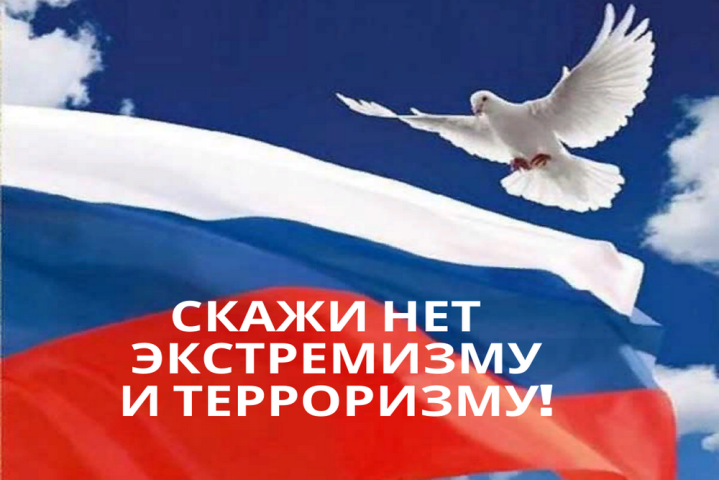 8 8722 98 48 48www. 05.мвд.рфединая служба спасения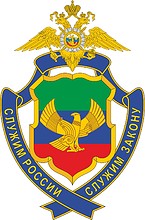 Экстремизм, в первую очередь, идеология.Идеология радикализма, нетерпимости, убежденность в собственном превосходстве и исключительности.Экстремизм – это начало пути к насилию и террору. Это разрушение, эволюционный тупик, деградация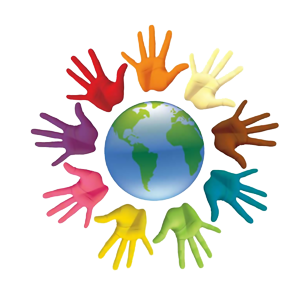 Виды Экстремизма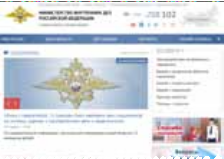 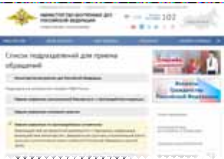 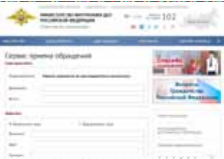 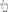 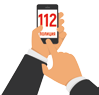 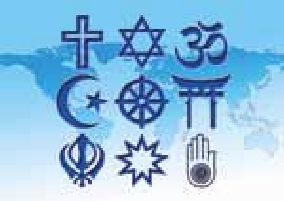 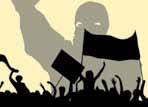 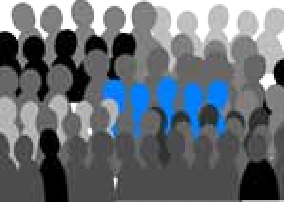 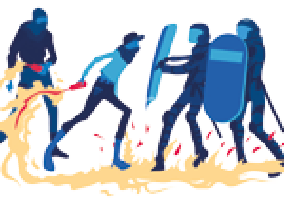 религиозный Экстремизм – жестокое неприятие идей другой религиозной веры, агрессивное отношение и поведениек иноверцам, стремлениек искоренению представителей иной веры вплоть до физического истребления.Политический Экстремизм – крайние взгляды в отношении политической системы, организации формы управления государством, пропаганда насильственных или агрессивных способов установления отстаиваемой формы власти вплоть до политического террора.национальный Экстремизм – радикальные идеи и действияв отношении представителей иной народности, национальности, стремление к политическомуили физическому устранению определенного населения; агрессия, в крайних формах –терроризм в отношении людей иной этнической группы.молодежный Экстремизм отличается от взрослого меньшей организованностью, стихийностью, отсутствием четкой идеологической основы. Действия молодых экстремистов более жестоки, так как в силу своего возраста они не боятся смерти, тюрьмы, физических травм.куда сообщить об Экстремизме?Посредством обращения через сайт МВД.РФ вы можете сообщить об обнаруженной информации экстремистского характераили каком-либо материале, содержащем в себе признаки экстремизма.На сайте перед вами появится страница со списком подразделений для приема обращений.Выберите «Главное управление по противодействию экстремизму», прокрутите страницу внизи нажмите кнопку «Продолжить».После этого перед вами откроется страница, представляющая электронный сервис приема обращений. Вам необходимо заполнить все поля, отмеченные *, а также текст сообщенияс указанием URL-адресов сайтов с экстремистской информацией и отправить сообщение.Также вы можете сообщить информацию по телефонам02, 102 или обратиться в отдел полиции.Экстремизм – угроза обществу!Уголовная ответственность	Административная ответственностьслужбы Экстренной Помощи:вызов        с городского телефонавызов          с мобильноготелефонаПожарная охрана и МЧСПолицияСкорая помощьАварийная газовая службаЭкстренный  номер единой службы спасения:112на русском и английском языках при отсутствии SIM-карты телефона при заблокированной SIM-картепри отсутствии денежных средств на вашем счету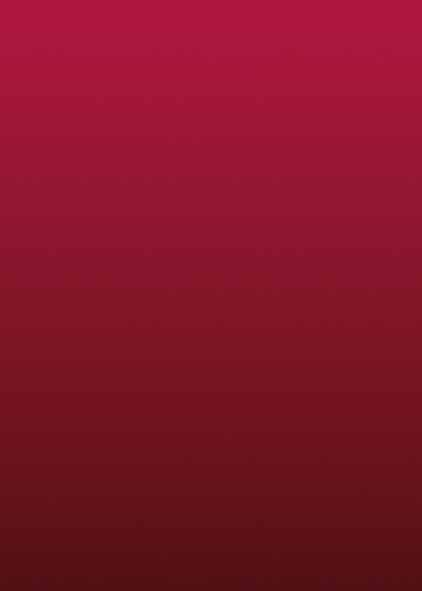 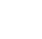 